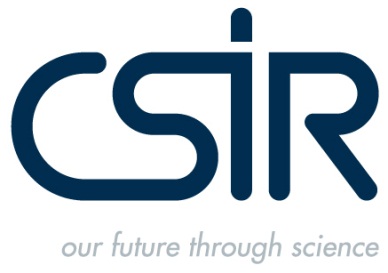 Request for Quotation (RFQ) for the supply of 680nm Laser Equipment to the CSIRRFQ: 5355/02/07/2018INVITATION FOR QUOTATIONQuotations are hereby invited for the supply of 680nm Laser Equipment to the CSIR QUOTATION REQUIREMENTS 680nm Laser Equipment SpecificationsEVALUATION CRITERIASelection of suppliers will be based on the 80/20 preference point system.  Indicate valid B-BBEE status on quotation. No B-BBEE status will equal zero points.Indicate CSD number (National Treasury Central Supplier Database) on quotation. If not registered yet on CSD, use www.csd.gov.za to register. No order will be issued or no contract will be signed without a valid CSD number.PRICING QUOTATIONPrice needs to be provided in South African Rand (excl. VAT), with details on price elements that are subject to escalation and exchange rate fluctuations clearly indicated.  Price should include additional cost elements such as freight, insurance until acceptance, duty where applicable, etc.Payment will be according to the CSIR Payment Terms and Conditions. OTHER TERMS AND CONDITIONSThe supplier shall under no circumstances offer, promise or make any gift, payment, loan, reward, inducement, benefit or other advantage, which may be construed as being made to solicit any favour, to any  CSIR employee or its representatives. Such an act shall constitute a material breach of the Agreement and the CSIR shall be entitled to terminate the Agreement forthwith, without prejudice to any of its rights.A validity period of 90 days will apply to all quotations except where indicated differently on the quote.No goods and/or services should be delivered to the CSIR without an official CSIR Purchase order. CSIR purchase order number must be quoted on the invoice. Invoices without CSIR purchase order numbers will be returned to supplier. Note: This is not a Purchase Order.Date of issue 18/06/2018Closing Date and Time 02/07/2018 @ 16:30Contact detailsFor submission of quotations or any other enquiries: tender@csir.co.zaTel: 012 841 2400Central wavelength 680nmCW, output>1-800mWPower stability <2%, multimode transverse mode10-45 degrees operating temperature240VAC1.5 meter fiber400 micron multimode output with SMA 905 connector1 year warranty, expected lifetime hours